ФЕДЕРАЛЬНОЕ ГОСУДАРСТВЕННОЕ БЮДЖЕТНОЕ ОБРАЗОВАТЕЛЬНОЕ УЧРЕЖДЕНИЕ ВЫСШЕГО ОБРАЗОВАНИЯ«БЕЛГОРОДСКИЙ ГОСУДАРСТВЕННЫЙАГРАРНЫЙ УНИВЕРСИТЕТ ИМЕНИ В. Я. ГОРИНА»Управление библиотечно-информационных ресурсовОтдел библиографической и наукометрической информацииЭффективность применения пробиотических кормовых добавок в кормлении КРС и птицыРекомендательный список литературы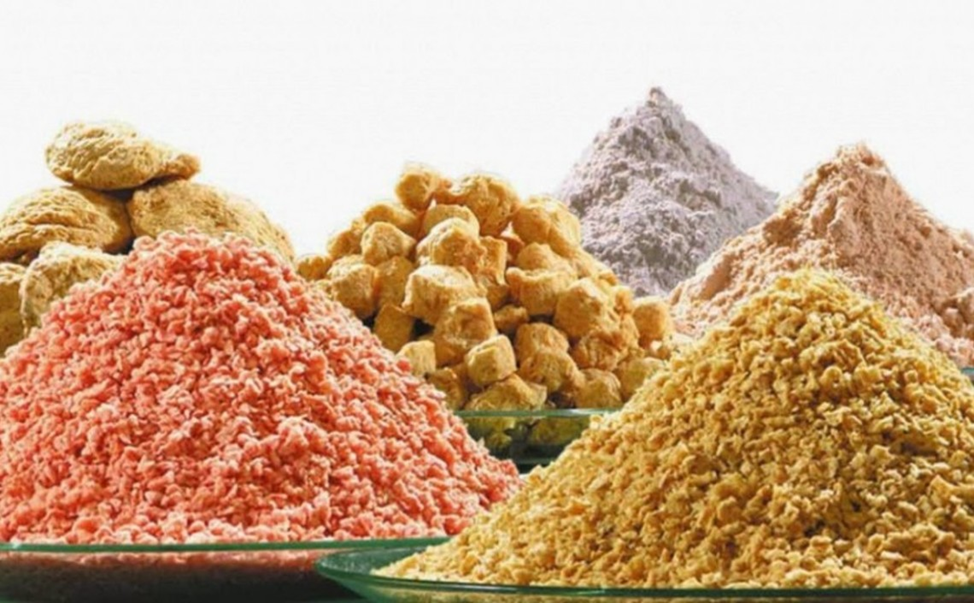 Майский 2024                                                       КнигиБиологически активные добавки в кормлении животных и птицы : учебное пособие / С. И. Николаев, А. К. Карапетян, О. В. Чепрасова [и др.] – Волгоград : Волгоградский ГАУ, 2016. – 112 с. – URL: https://znanium.com/catalog/product/624288 (дата обращения: 24.05.2024). – Режим доступа: по подписке.Богатова, О.В. Мясная продуктивность уток при различных вариантах и дозах скармливания пробиотика лактоамиловорина : монография / О. В. Богатова, Ю. С. Кичко. – Оренбург : ОГУ, 2014. – 108 с. – ISBN 978-5-7410-1322-9. – URL: https://e.lanbook.com/book/98064 (дата обращения: 24.05.2024). – Режим доступа: для авториз. пользователей.Володькина, Г.М. Влияние пробиотиков на физиологический статус и продуктивность крупного рогатого скота : монография / Г. М. Володькина, В. И. Кокотова, И. С. Куров. – Тверь : Тверская ГСХА, 2019. – 120 с. – ISBN 978-5-907112-22-3. – URL: https://e.lanbook.com/book/151291 (дата обращения: 24.05.2024). – Режим доступа: для авториз. пользователей.Долженкова, Г.М. Интенсификация производства высококачественной продукции животноводства : монография / Г. М. Долженкова, И. В. Миронова, Х. Х. Тагиров. – Санкт-Петербург : Лань, 2022. – 296 с. – ISBN 978-5-8114-2815-1. – URL: https://e.lanbook.com/book/212534 (дата обращения: 24.05.2024). – Режим доступа: для авториз. пользователей.Изучение эффективности включения различных пробиотических кормовых добавок в рационы мясной птицы : монография / И. А. Кощаев, К. В. Лавриненко, А. А. Рядинская [и др.]. – [Б. м.] : Издательские решения, 2022. – 186 с. – ISBN 978-5-0059-0805-6.Ланцева, Н.Н. Корма и добавки в кормлении сельскохозяйственной птицы. Классификация. Экспертиза : учебное пособие / Н. Н. Ланцева ; Новосиб. гос. аграр. ун-т, Биологотехнол. фак. – Новосибирск : ИЦ НГА «Золотой колос», 2019. – 74 с. – URL: https://znanium.com/catalog/product/1461083 (дата обращения: 24.05.2024). – Режим доступа: по подписке.Методы совместного применения сорбентов и пробиотика в кормлении сельскохозяйственных животных : монография / В. Р. Каиров, З. В. Псхациева, С. В. Булацева [и др.]. – Майкоп : МГТУ, 2022. – 253 с. – ISBN 978-5-907004-87-0. – URL: https://e.lanbook.com/book/309347 (дата обращения: 24.05.2024). – Режим доступа: для авториз. пользователей.Применение пробиотических препаратов для нормализации нормофлоры животных, птиц и рыб : учебное пособие / Белгородский ГАУ ; сост. Н. В. Явников. – Майский : Белгородский ГАУ, 2020. – 64 с. – Текст : электронный.Продуктивность птицы и качество продукции птицеводства при применении пробиотиков класса ветом и селена / Г. А. Ноздрин, Ю. Н. Федоров, С. А. Шевченко [и др.] ; Новосиб. гос. аграр. ун-т. – Новосибирск : Изд-во НГАУ, 2013. – 258 с. – ISBN 978-5-94477-105-6. – URL: https://znanium.com/catalog/product/516079 (дата обращения: 24.05.2024). – Режим доступа: по подписке.Смирнова, Ю.М. Современные тенденции молочного животноводства: результаты эксперимента по применению биопрепаратов в кормлении животных : монография / Ю. М. Смирнова, А. С. Литонина, А. В. Платонов. – Вологда : ВолНЦ РАН, 2021. – 131 с. – ISBN 978-5-93299-519-8. – URL: https://e.lanbook.com/book/296408 (дата обращения: 24.05.2024). – Режим доступа: для авториз. пользователей.Фаритов, Т.А. Корма и кормовые добавки для животных : учебное пособие / Т. А. Фаритов. – Санкт-Петербург : Лань, 2022. – 304 с. – ISBN 978-5-8114-1026-2. – URL: https://e.lanbook.com/book/210464 (дата обращения: 24.05.2024). – Режим доступа: для авториз. пользователей.СтатьиСтатьиАгеев, Б. Пробиотик Целлобактерин-Т в кормлении несушек / Б. Агеев // Животноводство России : научно-практический журнал для руководителей и специалистов АПК. – 2022. – № 2. – С. 10–11.В период яйценоскости в рацион для несушек рекомендовано вводить пробиотическую добавку Целлобактерин-Т в дозе 1 кг/т комбикорма. По данным исследований, это способствует повышению продуктивности кур, улучшению качества яйца и увеличению прочности скорлупы.Актуальность использования пробиотиков и пребиотиков в животноводстве и ветеринарии / О. А. Барило, Ю. Р. Берлинский, Р. А. Мерзленко, Л. А. Мингалеева // Актуальные вопросы сельскохозяйственной биологии : теоретический и научно-практический журнал. – 2023. – № 2. – С. 5–9.В этой статье рассматриваются определения пробиотиков и пребиотиков. Предлагается список наиболее часто используемых, также обобщены примеры доступных результатов исследований о влиянии пробиотиков, пребиотиков на здоровье животных..Александрова, С.С. Влияние пробиотиков на переваримость питательных веществ комбикормов и микробиоценоз кишечника цыплят-бройлеров / С. С. Александрова // Ветеринария : научно-производственный журнал. – 2023. – № 4. – С. 53-58.Альтернативное решение по снижению применения в птицеводстве антибактериальных препаратов за счет коррекции микробиоты кишечника птицы / О. В. Молоканова, В. Н. Куркин, Л. С. Хошафян, С. Г. Дорофеева // Птицеводство : научно-производственный журнал. – 2023. – № 3. – С. 29–32.Спрос на органическую продукцию, особенно из мяса птицы, растет с каждым годом, поэтому разработка, изучение и применение препаратов и кормовых добавок, улучшающих продуктивность, физиологическое состояние и ветеринарное благополучие цыплят-бройлеров, особенно в условиях интенсивного производства, в настоящее время является актуальной задачей. Кормовая добавка БАКТОСЕЛЬ®, содержащая пробиотический штамм Pediococcus acidilactici, нормализует микрофлору желудочно-кишечного тракта (ЖКТ), оптимизирует процессы пищеварения, и, как следствие, повышает сопротивляемость организма птицы инфекциям.Анализ возможностей использования пробиотиков для повышения эффективности технологий выращивания индеек / С. В. Свергузова, И. Г. Шайхиев, Ж. А. Сапронова [и др.] // Экономика строительства и природопользования. – 2022. – № 4 (85). – С. 147–155. – URL: https://e.lanbook.com/journal/issue/338960 (дата обращения: 24.05.2024). – Режим доступа: для авториз. пользователей.Буряков, Н.П. Сравнительная эффективность использования различных пробиотиков в кормлении цыплят-бройлеров / Н. П. Буряков, А. Ю. Козловский, А. Ю. Загарин // Птицеводство : научно-производственный журнал. – 2022. – № 2. – С. 4–8.Использование кормовых антибиотиков в промышленном птицеводстве сопровождается проблемой формирования устойчивости патогенных бактерий к антимикробным препаратам, в связи с чем необходимо обеспечить ведение отрасли с применением альтернативных кормовых добавок, в том числе пробиотиков. В научно-хозяйственном опыте, проведенном в условиях ООО «Тимашевская птицефабрика» методом сбалансированных групп-аналогов, было изучено влияние трех разных пробиотических препаратов на основные зоотехнические показатели выращивания цыплят-бройлеров и биохимический состав их крови.Влияние биологически активных препаратов на мясную продуктивность цыплят-бройлеров / В. А. Злепкин, В. В. Саломатин, А. А. Ряднов [и др.] // Зоотехния : теоретический и научно-практический журнал по всем отраслям животноводства. – 2022. – № 6. – С. 26–28.В статье приведены данные по влиянию препарата «Каролин» в сочетании с пробиотиками на мясную продуктивность и качественные показатели мяса цыплят-бройлеров кросса «Росс-308» (1-40 дней жизни, по 50 голов в группе).Влияние глифосата и пробиотика на микробиом цыплят-бройлеров / Г. Ю. Лаптев, Д. Г. Тюрина, Е. П. Горфункель [и др.] // Птицеводство : научно-производственный журнал. – 2022. – № 11. – С. 35–43.Влияние Иммунофлора на морфологические показатели яиц кур-несушек / В. Г. Тюрин, В. Г. Семенов, Д. А. Никитин [и др.] // Ветеринария : научно-производственный журнал. – 2022. – № 12. – С. 47–50.В последние годы во многих странах мира птице из-за запрета антибиотиков в качестве стимуляторов роста применяют пробиотики. Пробиотики - это вещества, способные стабилизировать микрофлору кишечника и контролировать размножение патогенов. Цель данной работы – изучить влияние пробиотического препарата Иммунофлор, разработанного ООО «ПК КРОС Фарм», при назначении курам-несушкам с кормом и водой на морфологические показатели яиц.Влияние кормового пробиотика на яичную продуктивность кур-несушек кросса «Декалб белый» / А. М. Тарас, В. Н. Полещук, И. Н. Сычева [и др.] // Птицеводство : научно-производственный журнал. – 2022. – № 4. – С. 31–36.В производственных условиях изучено влияние пробиотика «PrimaLac» в рационе на яичную продуктивность кур-несушек кросса «Декалб белый» (250-340 дней жизни, 10000 голов в группе).Влияние пробиотика «Кормозим-П» на иммунную резистентность крови и интенсивность роста телят молочного периода / Х. Х. Тагиров, Ф. С. Хазиахметов, И. Ф. Вагапов, В. М. Габидулин // Вестник АПК Верхневолжья. – 2023. – № 2. – С. 36–41. – URL: https://e.lanbook.com/journal/issue/332663 (дата обращения: 24.05.2024). – Режим доступа: для авториз. пользователей.Влияние пробиотика «Яросил» на активность пищеварительных ферментов в кишечнике цыплят / И. Л. Голованова, А. А. Филиппов, Е. А. Куливацкая, E. Г. Скворцова // Вестник АПК Верхневолжья. – 2022. – № 1. – С. 42–47. – URL: https://e.lanbook.com/journal/issue/319538 (дата обращения: 24.05.2024). – Режим доступа: для авториз. пользователей.Влияние пробиотика Споразин на эмбриогенез и качество суточных цыплят / Е. Э. Епимахова, Е. В. Светлакова, К. В. Червякова // Известия Оренбургского государственного аграрного университета. – 2023. – № 6 (104). – С. 324–328. – URL: https://e.lanbook.com/journal/issue/347681 (дата обращения: 24.05.2024). – Режим доступа: для авториз. пользователей.Влияние пробиотического биокомплекса «АВИБИОЛАКТ» на продуктивность кур-несушек, зараженных возбудителем колибактериоза птиц / А. Ф. Новикова, Е. С. Овчарова, А. А. Савичева, Д. В. Маслов // Птицеводство : научно-производственный журнал. – 2023. – № 3. – С. 72–76.Влияние пробиотической кормовой добавки на иммунную систему новорожденных телят при дисбактериозе кишечника / Н. А. Верещак, А. П. Порываева, О. Ю. Опарина, Я. Ю. Лысова // Вопросы нормативно-правового регулирования в ветеринарии. – 2018. – № 4. – С. 218–222. – URL: https://e.lanbook.com/journal/issue/310845 (дата обращения: 24.05.2024). – Режим доступа: для авториз. пользователей.Влияние селена и пробиотика на мясную продуктивность цыплят-бройлеров / Н. А. Шитенкова, В. В. Саломатин, А. Т. Варакин, Т В. Коноблей // Известия Самарской государственной сельскохозяйственной академии. – 2023. – № 1. – С. 85–90. – URL: https://e.lanbook.com/journal/issue/330557 (дата обращения: 24.05.2024). – Режим доступа: для авториз. пользователей.Влияние ферментативного пробиотика «Целлобактерин-Т» в рационах на гематологические показатели кур-несушек кросса «Браун-Ник» / В. П. Короткий, Ю. Н. Прытков, А. А. Кистина [и др.] // Зоотехния : теоретический и научно-практический журнал по всем отраслям животноводства. – 2023. – № 11. – С. 29–31.Гулюшин, С.Ю. Количество и качество лактобацилл в кишечнике бройлеров при скармливании им пробиотиков с антитоксическим эффектом / С. Ю. Гулюшин // Птицеводство : научно-производственный журнал. – 2022. – № 12. – С. 26–30.Гулюшин, С.Ю. Комбикорма с пробиотиками: коррекция дозы в зависимости от срока хранения / С. Ю. Гулюшин // Птицеводство : научно-производственный журнал. – 2021. – № 12. – С. 27–30.Результаты исследования по вводу пробиотических лактобацилл в комбикорма с разным уровнем токсичности выявили тенденцию снижения их общего количества в процессе хранения кормов, начиная с первого дня, в зависимости от уровня токсичности корма, причем в течение 2-го месяца хранения это снижение при всех уровнях токсичности становилось лавинообразным. Естественную убыль пробиотической микрофлоры в процессе предполагаемого продолжительного хранения кормов рекомендуется компенсировать путем ввода дополнительного количества пробиотика из расчета 5% (по массе) на каждую неделю хранения. Недоброкачественные комбикорма со сроком хранения свыше 1 месяца целесообразно не использовать в кормлении птицы.Денисенко, Л.И. Пробиотическая кормовая добавка в рационах молодняка кур яичного направления продуктивности / Л. И. Денисенко, В. И. Котарев // Кормление сельскохозяйственных животных и кормопроизводство. – 2023. – № 4. – С. 28–41.Целью исследований стало изучение влияния пробиотической кормовой добавки «Профорт» в рационах молодняка кур яичного кросса чешский Доминант на яичную продуктивность и качество полученного яйца.Егорова, Т.А. Продуктивность бройлеров при использовании нового пробиотика / Т. А. Егорова, Т. Н. Ленкова // Птицеводство : научно-производственный журнал. – 2021. – № 6. – С. 25–28.Представлены результаты опыта по использованию пробиотика на основе Bacillus licheniformis в комбикормах для цыплят-бройлеров, проведенного на 6 группах по 35 голов бройлеров кросса Кобб-500 с 1 до 36 дней жизни.Заболоцких, А.Ю. Пробиотик «Сойколак» в рационе цыплят-бройлеров и повышение продуктивности в зависимости от нормы скармливания / А. Ю. Заболоцких // Актуальные вопросы сельскохозяйственной биологии : теоретический и научно-практический журнал. – 2023. – № 2. – С. 88–91.Использование пробиотиков для коррекции нарушения обмена веществ у коров / О. В. Ковалева, Н. В. Санникова, О. В. Шулепова [и др.] // Кормление сельскохозяйственных животных и кормопроизводство. – 2021. – № 5. – С. 47–53.Цель работы – оценить эффективность использования пробиотического препарата на основе Bacillus subtilis в поении лактирующих коров для коррекции нарушения обмена веществ. В течение эксперимента с целью оценки фактического присутствия пробиотиков в воде проводился ее анализ.Использование пробиотического препарата моноспорин в рационах телок / Б. Г. Шарифянов, Ф. М. Шагалиев, Г.Х. Идиятуллин [и др.] // Кормление сельскохозяйственных животных и кормопроизводство. – 2020. – № 11. – С. 3–9.Основной задачей при разработке и использовании новых эффективных кормовых добавок является повышение энергии роста и сохранности молодняка крупного рогатого скота. Одними из надежных средств при этом являются пробиотические препараты нового поколения. Целью настоящей работы было изучение возможности и эффективности использования в кормлении телок микробиологического препарата многофакторного действия моноспорин производства ООО «Биотехагро» (г. Краснодар).Калоев, Б.С. Улучшение убойных показателей цыплят-бройлеров за счет использования в их кормлении ферментного пробиотика / Б. С. Калоев // Птицеводство : научно-производственный журнал. – 2021. – № 9. – С. 28–32.Опыт по изучению влияния ферментного пробиотика на мясные качества цыплят-бройлеров был проведен на 4 группах бройлеров кросса Росс-308 (100 голов в каждой), выращиваемых до 42 дней жизни.Качественные характеристики мяса бройлеров под влиянием пробиотика / Г. А. Бугленко, Л. А. Витюк, И. И. Кцоева [и др.] // Мясная индустрия : научно-технический производственный журнал. – 2023. – № 8. – С. 44–46.По итогам эксперимента установлено, что для повышения качественных характеристик и экологической безопасности мяса цыплят-бройлеров в состав их комбикормов на основе зерна кукурузы, пшеницы и шрота подсолнечного с субтоксической дозой нитратов целесообразно включать препарата Провитол в дозе 1250 г/т корма. Следствием этого стало увеличение мясной продуктивности бройлеров, повышение качественных характеристик и биологической ценности мясной продукции. Корниенко, П.П. Продуктивность кур яичного направления продуктивности при скармливании пробиотической кормовой добавки Амилоцин / П. П. Корниенко, Е. Г. Мартынова // Кормление сельскохозяйственных животных и кормопроизводство. – 2021. – № 7. – С. 43–57.Проведены исследования по изучению влияния использования пробиотической кормовой добавки Амилоцин в рационах кур-несушек кросса Хайсекс Браун на их продуктивность. Установлено положительное влияние изучаемой кормовой добавки на живую массу и сохранность кур-несушек, яичную продуктивность, качество и количество полученных яиц, морфологические и биохимические показатели крови подопытной птицы, убойные показатели и химический состав мяса подопытных кур-несушек.Котарев, В.И. Влияние пробиотика Ликвафид на химический состав и массу печени индеек кросса Хайбрид Конвертер / В. И. Котарев, Л. В. Лядова, Д. А. Белоусов // Ветеринарный фармакологический вестник : научно-практический журнал. – 2021. – № 3. – С. 108–117.Котарев, В.И. Динамика роста живой массы индеек кросса Хайбрид Конвертер при использовании в рационе водорастворимого пробиотика «Ликвафид» / В. И. Котарев, Л. В. Лядова, Д. А. Белоусов // Ученые записки учреждения образования «Витебская ордена «Знак почета» государственная академия ветеринарной медицины». – 2022. – № 4. – С. 108–112. – URL: https://e.lanbook.com/journal/issue/325484 (дата обращения: 24.05.2024). – Режим доступа: для авториз. пользователей.Котарев, В.И. Показатели крови молодняка кур-несушек при применении споросодержащего пробиотика / В. И. Котарев, Л. И. Денисенко // Птица и птицепродукты : отраслевой научно-производственный журнал. – 2020. – № 3. – С. 46–48.В данной работе отражены результаты исследований биохимических, иммунологических и гематологических показателей крови молодняка кур-несушек породы чешский доминант при вводе в рацион пробиотической добавки «Профорт».Котарев, В.И. Химический состав мышечной ткани индеек при использовании в рационе пробиотической добавки Профорт / В. И. Котарев, Л. В. Лядова, Д. А. Белоусов // Ветеринарный фармакологический вестник : научно-практический журнал. – 2021. – № 1. – С. 27–34.В статье представлены результаты исследования влияния кормовой добавки Профорт на химический состав мышечной ткани индеек кросса Хайбрид Конвертер. Установлено, что введение бактериального комплекса препарата Профорт в рацион индеек оказывает положительное влияние на обменные процессы, происходящие в организме индеек, тем самым повышая усвояемость питательных веществ корма, что приводит к улучшению качества мяса.  Котарев, В.И. Эффективность использования пробиотической добавки в рационе телят / В. И. Котарев, В. Н. Большаков, И. В. Брюхова // Актуальные вопросы сельскохозяйственной биологии : теоретический и научно-практический журнал. – 2021. – № 2. – С. 83–90.Главными причинами нарушения обмена веществ у животных чаще всего являются недоброкачественные корма и несбалансированные рационы. Пробиотики вводимые в рацион молодняка в значительной степени  повышают  сохранность  животных,  способствуют  становлению  и  нормализации  микрофлоры  желудочно-кишечного тракта, сокращают продолжительность выращивания, снижают затраты кормов, оставаясь при этом безопасными для окружающей среды, людей и животных.    В статье представлены данные по изучению фитопробиотика Провитол и его влияния на гематологические   показатели и рост телят. Краснощекова, Т.А. Влияние ферментных пробиотиков на рост, развитие и обмен веществ у молодняка крупного рогатого скота / Т. А. Краснощекова, О. Н. Тюкавкина // Кормление сельскохозяйственных животных и кормопроизводство. – 2021. – № 4. – С. 24–35.Цель исследований заключалась в сравнительном изучении использования ферментативных пробиотиков в кормлении молодняка крупного рогатого скота черно-пестрой породы и определении их влияния на рост, развитие и обменные процессы. В условиях Приамурья в двух научно-хозяйственных опытах обосновано использование ферментативных пробиотиков в кормлении молодняка крупного рогатого скота. В физиологических опытах определены переваримость, питательных веществ рационов, изучен баланс азота, кальция и фосфора. В результате первого научно-хозяйственного опыта проведено сравнительное изучение скармливания телятам ферментативных пробиотиков «Целлобактерин» и «Витацелл». Кузнецова, Т. Альтернатива кормовым антибиотикам / Т. Кузнецова, В. Хаустов // Животноводство России : научно-практический журнал для руководителей и специалистов АПК. – 2022. – № 9. – С. 9–10.Включение в рационы для бройлеров пробиотической кормовой добавки на основе пропионовокислых бактерий положительно сказалось на качестве мяса: повысилась его биологическая ценность и улучшились диетические свойства.Кузнецова, Т. Оптимизируем состав кишечного микробиома бройлеров / Т. Кузнецова // Животноводство России : научно-практический журнал для руководителей и специалистов АПК. – 2023. – № 3. – С. 7–8.Замена в рационах кормового антибиотика пробиотическим препаратом на основе чистых культур пропионовокислых бактерий положительно влияет на количественный и качественный состав кишечного микробиома бройлеров, благодаря чему в организме птицы улучшается переваримость и усвояемость питательных веществ корма.  Лебедева, И. Эволюционно-биологическая целесообразность использования пробиотиков / И. Лебедева, М. Новикова, И. Вершинина // Животноводство России : научно-практический журнал для руководителей и специалистов АПК. – 2022. – № 6. – С. 46–47.Пробиотические препараты Бацелл-М и Моноспорин рекомендовано вводить в кормосмеси для сельскохозяйственных животных, птицы и рыб с первых дней жизни на протяжении всего периода содержания.  Ленкова, Т.Н. Редактируя микробиоту кишечника - повышаем продуктивность птицы / Т. Н. Ленкова, Т. А. Егорова, А. С. Уварова // Птицеводство : научно-производственный журнал. – 2021. – № 11. – С. 22–26.Изучена эффективность использования пробиотического препарата Lactoferm®LAG, содержащего лиофилизированную культуру молочнокислых бактерий (1,0х109 КОЕ/г), при выращивании бройлеров. Препарат давали путем выпойки с питьевой водой (0,5 г/1000 л; группа 2) или включения в состав комбикормов (5 г/т; группа 3). Логвинов, О.Л. Пробиотическая кормовая добавка «Олин» как альтернатива стрептограминов в рационах цыплят-бройлеров / О. Л. Логвинов // Ветеринарный журнал Беларуси. – 2019. – № 2. – С. 68–72. – URL: https://e.lanbook.com/journal/issue/313784 (дата обращения: 24.05.2024). – Режим доступа: для авториз. пользователей. Лукашик, Г.В. Динамика живой массы и морфологических показателей крови у перепелов при применении пробиотика и поливитаминного комплекса «Чиктоник» / Г. В. Лукашик, Т. П. Скобельская, М. И. Скобельская // Известия сельскохозяйственной науки Тавриды. – 2023. – № 196. – С. 153–161. – URL: https://e.lanbook.com/journal/issue/336365 (дата обращения: 24.05.2024). – Режим доступа: для авториз. пользователей.Лыско, С.Б. Влияние пробиотика на энтеромикробиоценоз и состояние печени цыплят-бройлеров в сравнении с антибиотиком / С. Б. Лыско // Птицеводство : научно-производственный журнал. – 2022. – № 10. – С. 40–44.Целью исследования являлось изучение влияния комплексного отечественного пробиотика на энтеромикробиоценоз и состояние печени цыплят-бройлеров в сравнении с антибиотиком. Исследование проводили на бройлерах кросса Росс-308 (3 группы по 50 голов, 1-42 дня жизни). Максимова, Р.А. Влияние пробиотических кормовых добавок на показатели крови лактирующих коров / Р. А. Максимова, Е. М. Ермолова // Кормление сельскохозяйственных животных и кормопроизводство. – 2023. – № 6. – С. 3–11.Цель исследований – изучение возможности применения пробиотических кормовых добавок Диатомит, Моноспорин и Заслон 2+ при кормлении скота молочного направления продуктивности и их влияния на морфологические и биохимические показатели крови. Мартынова, Е.Г. Влияние пробиотической кормовой добавки «Амилоцин» на продуктивность кур-несушек кросса Хайсекс Браун / Е. Г. Мартынова, П. П. Корниенко // Актуальные вопросы сельскохозяйственной биологии : теоретический и научно-практический журнал. – 2020. – № 1. – С. 60–65.Целью настоящей работы являлось изучение механизмов действия и определение эффективности применения пробиотической кормовой добавки Амилоцин при производстве пищевых яиц. Мартынова, Е.Г. Влияние пробиотической кормовой добавки Амилоцин на производственные показатели кур-несушек / Е. Г. Мартынова, П. П. Корниенко // Актуальные вопросы сельскохозяйственной биологии : теоретический и научно-практический журнал. – 2021. – № 1. – С. 96–101.Мартынова, Е.Г. Яйценоскость и масса яиц кур-несушек при применении пробиотической кормовой добавки амилоцин / Е. Г. Мартынова, П. П. Корниенко // Актуальные вопросы сельскохозяйственной биологии : теоретический и научно-практический журнал. – 2022. – № 1. – С. 42–46.Целью настоящей работы являлось изучение влияния пробиотической кормовой добавки Амилоцин на яйценоскость и массу яиц, как показателей пищевой ценности и калорийности продукции. Мирошниченко, И.В. Влияние препаратов на основе бактерий рода Bacillus на продуктивность и постэмбриональное развитие цыплят-бройлеров / И. В. Мирошниченко // Актуальные вопросы сельскохозяйственной биологии : теоретический и научно-практический журнал. – 2021. – № 4. – С. 131–137.Работа посвящена изучению влияния пробиотических кормовых добавок на основе штаммов Bacillus subtilis и Bacillus Amyloliquefaciens («Амилоцин» и «Экобиол») на продуктивность и некоторые особенности постэмбрионального развития цыплят-бройлеров. Мошкина, С.В. Повышение продуктивных качеств телят при выращивании с использованием пробиотика / С. В. Мошкина, С. Н. Химичева, Н. В. Абрамкова // Вестник аграрной науки. – 2022. – № 4. – С. 47–51. – URL: https://e.lanbook.com/journal/issue/324494 (дата обращения: 24.05.2024). – Режим доступа: для авториз. пользователей.Мурленков, Н.В. Влияние пробиотиков на основе сорбентов на интенсивность роста чёрно-пёстрых телят / Н. В. Мурленков, А. И. Шендаков // Биология в сельском хозяйстве. – 2023. – № 1. – С. 13–16. – URL: https://e.lanbook.com/journal/issue/353705 (дата обращения: 24.05.2024). – Режим доступа: для авториз. пользователей.Новикова, М.В. Внедрение пробиотиков в индустриальное птицеводство и животноводство в качестве эволюционно-биологического элемента природоподобных технологий / М. В. Новикова, И. А. Лебедева, Л. И. Дроздова // Птица и птицепродукты : отраслевой научно-производственный журнал. – 2022. – № 3. – С. 28–31.Материалы, представленные в статье, отражают острую необходимость внедрения в технологический цикл выращивания и содержания сельскохозяйственных животных и птицы пробиотиков на основе Bacillus subtilis как эволюционно сложившегося звена нормофлоры макроорганизмов для обеспечения их нормальной жизнедеятельности, повышения продуктивных и качественных показателей.Новикова, М.В. Пробиотики Бацелл-М, Моноспорин и Пролам повышают продуктивность кур-несушек на пике яйцекладки / М. В. Новикова, И. А. Лебедева, Н. В. Брекоткина // Птица и птицепродукты : отраслевой научно-производственный журнал. – 2021. – № 4. – С. 46–48.В статье рассматривается эффективность совместного применения пробиотических препаратов Бацелла-М, Пролама и Моноспорина в фазу пика продуктивности кур-несушек промышленного стада, подверженных воздействию стресс-факторов, для снижения технологической нагрузки и повышения продуктивных показателей птицы. Новый пробиотик как средство для улучшения физиологических показателей птицы / С. В. Свергузова, Н. А. Ушакова, Ж. А. Сапронова [и др.] // Экономика строительства и природопользования. – 2023. – № 3 (88). – С. 82–88. – URL: https://e.lanbook.com/journal/issue/351671 (дата обращения: 24.05.2024). – Режим доступа: для авториз. пользователей.Обмен веществ и энергии в организме цыплят-бройлеров при введении в рацион пробиотических добавок / Р. А. Тузиков, С. В. Лебедев, М. С. Аринжанова, Е. В. Шейда // Птицеводство : научно-производственный журнал. – 2023. – № 12. – С. 35–41.Целью настоящего исследования было изучение влияния ввода в корма в период 7-42 дней жизни 1 г/кг различных пробиотических препаратов - Атыш (Enterococcus faecium, Lactobacillus acidophilus), Лактобифадол Форте (Lactobacillus acidophilus, Bifidobacterium adolescentis) и Е-500 (Bacillus subtilis, B. natto, Lactobacillus plantarum, B. licheniformis) в опытных группах I-III соответственно - на обмен веществ и энергии в организме цыплят-бройлеров кросса Arbor Acres Plus. Овчарова, А.Н. Влияние пробиотических культур на показатели неспецифической резистентности и продуктивность кур-несушек / А. Н. Овчарова, А. С. Гавриков, К. С. Остренко // Ветеринария : научно-производственный журнал. – 2023. – № 12. – С. 43–47.Представлены результаты применения пробиотических лактобацилл в рационе120-дневных кур-несушек кросса Хайсекс-браун. Орлова, Т.Н. Влияние пробиотика на химический состав мяса цыплят-бройлеров / Т. Н. Орлова, В. Н. Хаустов // Вестник Алтайского государственного аграрного университета. – 2022. – № 5 (211). – С. 73–76. – URL: https://e.lanbook.com/journal/issue/337682 (дата обращения: 24.05.2024). – Режим доступа: для авториз. пользователей.Орлова, Т.Н. Влияние пробиотического препарата «Пропионовый» на убойный выход цыплят-бройлеров / Т. Н. Орлова // Вестник Алтайского государственного аграрного университета : научный журнал. – 2020. – № 8. – С. 101–104.Орлова, Т.Н. Повышение переваримости питательных веществ у цыплят-бройлеров при включении в их рационы пробиотика / Т. Н. Орлова, В. Н. Хаустов // Вестник Алтайского государственного аграрного университета : научный журнал. – 2021. – № 4. – С. 75–78.Орлова, Т.Н. Химический состав мяса и убойный выход цыплят-бройлеров при использовании в их рационах пробиотического препарата «Пропионовый» / Т. Н. Орлова, В. Н. Хаустов // Птица и птицепродукты : отраслевой научно-производственный журнал. – 2021. – № 1. – С. 32–34.Применение пробиотического препарата «Пропионовый» в рационах цыплят-бройлеров позволило улучшить химический состав их мяса и на 2,19% увеличить убойный выход тушек.Особенности азотистого и минерального обмена у кур под действием пробиотика и соли йода / В. Н. Никулин, И. А. Бабичева, Р. В. Вершинина, А. О. Дубровина // Известия Оренбургского государственного аграрного университета. – 2023. – № 1 (99). – С. 352–358. – URL: https://e.lanbook.com/journal/issue/346532 (дата обращения: 24.05.2024). – Режим доступа: для авториз. пользователей.Оценка эффективности пробиотиксодержащих препаратов на различных носителях на продуктивные качества сельскохозяйственной птицы / С. В. Лебедев, С. С. Акимов, О. В. Маршинская, Т. В. Казакова // Достижения науки и техники АПК : теоретический и научно-практический журнал. – 2023. – № 4. – С. 26–30.Цель исследований - определить наилучший способ введения и вид носителя пробиотиксодержащих препаратов. Для проведения первой серии эксперимента было отобрано 40 двухнедельных цыплят-бройлеров кросса Арбор Айкресс.Плешков, В.А. Использование белково-витаминно-минеральной кормовой добавки с пробиотиком «БиоДарин» в кормлении молодняка крупного рогатого скота / В. А. Плешков, С. Н. Белова, А. Н. Миронов // Молочнохозяйственный Вестник. – 2022. – № 2 (46). – С. 115–130. – URL: https://e.lanbook.com/journal/issue/337910 (дата обращения: 24.05.2024). – Режим доступа: для авториз. пользователей.Погодаев, В.А. Мясные качества индеек при использовании пробиотиков на основе бифидобактерий / В. А. Погодаев, С. В. Цебро // Птица и птицепродукты : отраслевой научно-производственный журнал. – 2022. – № 4. – С. 11–15.В статье рассмотрено влияние разных схем применения пробиотиков на основе бифидобактерий штамма Bifidobacterium bifidum на мясные качества индеек. Молодняк, выращенный с использованием таких препаратов, обладает хорошими убойными и мясными качествами, имеет улучшенный морфологический состав тушки и высокие индексы: мясокостный и мышечно-костный.Погодаев, В.А. Особенности роста молодняка индеек при использовании пробиотиков на основе бифидобактерий / В. А. Погодаев, М. И. Роженцова // Птица и птицепродукты : отраслевой научно-производственный журнал. – 2022. – № 2. – С. 33–36.В статье приведены данные по влиянию разных схем применения пробиотиков на основе бифидобактерий на энергию роста и сохранность молодняка индеек. Установлено, что препараты, содержащие бифидобактерии, обладают большим потенциалом повышения продуктивности молодняка птицы. Индейки, стимулируемые такими пробиотиками, достоверно отличаются более высокими показателями энергии роста и сохранности.  Погодаев, В.А. Эффективность применения препаратов бифидобактерий при выращивании молодняка индеек / В. А. Погодаев, С. В. Цебро, И. В. Погодаева // Птицеводство : научно-производственный журнал. – 2022. – № 4. – С. 23–29.Приведены результаты исследований влияния разных схем применения бифидобактериальных пробиотических препаратов «Бифидум-СХЖ» и «Зоонорм» на энергию роста, сохранность и экономическую эффективность выращивания молодняка индеек (гибрид ♀ белые широкогрудые х ♂ Hybrid Grade Maker, 7 групп по 50 голов, 3 группы на каждый пробиотик) до 24 недель жизни. Показатели минерального обмена в крови и печени кур-несушек после применения комплексной пробиотической добавки / В. И. Котарев, Л. И. Денисенко, В. В. Шипилов, П. Оконевски // Ветеринарный фармакологический вестник : научно-практический журнал. – 2021. – № 1. – С. 35–42.Представлены результаты изучения влияния комплексной пробиотической добавки «Профорт» на состояние микроэлементного обмена у молодняка кур - несушек породы Чешский Доминант. Применение комплекса пробиотических препаратов для профилактики и лечения сальмонеллеза у цыплят-бройлеров / И. С. Коба, Х. С. Горбатова, Ю. С. Белкина, Г. Ш. Наврузшоева // Птица и птицепродукты : отраслевой научно-производственный журнал. – 2021. – № 1. – С. 50–52.Пробиотики – альтернатива кормовым антибиотикам / Ю. Г. Афанасьева, Е. Р. Корбмахер, Е. В. Колодина [и др.] // Вестник Алтайского государственного аграрного университета. – 2023. – № 2 (220). – С. 65–72. – URL: https://e.lanbook.com/journal/issue/337046 (дата обращения: 24.05.2024). – Режим доступа: для авториз. пользователей.Пробиотики в рационах для кур. Минимизируем воздействие теплового стресса на несушек / А. Кистина, Ю. Прытков, Б. Агеев, Э. Алиева // Животноводство России : научно-практический журнал для руководителей и специалистов АПК. – 2022. – № 11. – С. 8–9.Данные исследований показали, что включение пробиотической добавки на основе Bacillus subtilis в рационы для несушек кросса «Браун Ник» позволяет минимизировать потерю продуктивности в жаркий период, не допустить значительного ослабления иммунитета, повысить сохранность птицы и тем самым поддерживать интенсивность яйценоскости на оптимальном уровне.Проблема устойчивости микроорганизмов в птицеводстве: обзор / А. В. Дубровин, Л. А. Ильина, Е. С. Пономарева [и др.] // Птицеводство : научно-производственный журнал. – 2023. – № 2. – С. 31–36.Необходимость снижения темпов роста устойчивости бактерий к антибиотикам ставит важные задачи как перед медициной, так и перед сельским хозяйством и ветеринарией, где основная цель лежит в подборе достойной альтернативы методу выращивания птицы с применением антибиотиков, например, использование пробиотиков.Продуктивность ремонтного молодняка и кур-несушек при использовании в рационе пробиотиков / А. А. Овчинников, Л. Ю. Овчинникова, Ю. В. Матросова [и др.] // Кормление сельскохозяйственных животных и кормопроизводство. – 2021. – № 2. – С. 32–41.Целью исследований являлось сравнение продуктивности при выращивании ремонтного молодняка и кур-несушек родительского стада и использовании в рационе пробиотических кормовых добавок Левисел SB Плюс и Целлобактерин-Т. Продуктивные качества кур-несушек на фоне применения комплексного пробиотического препарата / В. Г. Семенов, В. В. Боронин, Н. Г. Иванов [и др.] // Птица и птицепродукты : отраслевой научно-производственный журнал. – 2020. – № 3. – С. 49–51.В статье дано научно-практическое обоснование влияния комплексного пробиотического препарата, обладающего выраженной антагонистической активностью против гнилостных бактерий, на продуктивные качества яйценоской породы кур кросса «Декалб Уайт».Прытков, Ю.Н. Использование в рационах молодняка кур кросса «Браун Ник» пробиотика «Целлобактерин-Т» / Ю. Н. Прытков, Е. В. Бочкарева // Кормление сельскохозяйственных животных и кормопроизводство. – 2022. – № 7. – С. 10–22.По результатам исследований отечественных ученых и птицеводов-практиков промышленное применение многофункциональных кормовых добавок на основе полезных бактерий обеспечивает улучшение зоотехнических и экономических показателей выращивания птиц, а также качество получаемой продукции. Целью работы являлось научно-производственное обоснование оптимальной дозировки ферментативного пробиотика «Целлобактерин-Т» в рационах молодняка кур яичного направления продуктивности кросса «Браун Ник». Разумовский, Н. Нормализуем пищеварение молодняка / Н. Разумовский, Д. Соболев // Животноводство России : научно-практический журнал для руководителей и специалистов АПК. – 2021. – № 10. – С. 40–42.При включении в рационы биологически активных веществ (пре- и пробиотиков) в организме телят активизируется белковый, жировой, минеральный и витаминный обмен, укрепляется иммунитет и нормализуется пищеварение. В результате повышается скорость роста молодняка и увеличиваются приросты его живой массы.Сичкар, Н.В. Эффективность использования кормовых пробиотиков в рационах лактирующих коров / Н. В. Сичкар, И. В. Каешова, В. В. Ляшенко // Вестник Ульяновской государственной сельскохозяйственной академии. – 2023. – № 4 (64). – С. 136–141. – URL: https://e.lanbook.com/journal/issue/351362 (дата обращения: 24.05.2024). – Режим доступа: для авториз. пользователей.Стрельцов, В.А. Влияние пробиотической кормовой добавки на продуктивность цыплят-бройлеров / В. А. Стрельцов, А. П. Фищук // Вестник Брянской государственной сельскохозяйственной академии. – 2021. – № 4. – С. 52–59. – URL: https://e.lanbook.com/journal/issue/349076 (дата обращения: 24.05.2024). – Режим доступа: для авториз. пользователей.Требухов, А.В. Иммунологический статус крови и молока у коров после применения пробиотика / А. В. Требухов, С. А. Утц // Вестник Ульяновской государственной сельскохозяйственной академии. – 2022. – № 2. – С. 135–140. – URL: https://e.lanbook.com/journal/issue/332726 (дата обращения: 24.05.2024). – Режим доступа: для авториз. пользователей.Фархутдинова, А.Р. Эффективность использования в рационах коров пробиотического препарата «Байкал ЭМ 1» / А. Р. Фархутдинова, М. Г. Маликова // Кормление сельскохозяйственных животных и кормопроизводство. – 2020. – № 4. – С. 27–34.Среди кормовых добавок большой интерес вызывают используемые в животноводстве пробиотики, содержащие живые микроорганизмы, относящиеся к нормальной, физиологически обоснованной микрофлоре кишечного тракта и положительно влияющие на организм животного. Цель работы – установить оптимальные дозы скармливания пробиотического препарата «Байкал ЭМ 1» в рационах сухостойных и лактирующих коров в связи с эффективностью производства молока. Хабиров, А.Ф. Сравнительная эффективность использования различных пробиотиков в кормлении гусят-бройлеров / А. Ф. Хабиров, Р. Х. Авзалов, Г. Р. Цапалова // Достижения науки и техники АПК : теоретический и научно-практический журнал. – 2023. – № 3. – С. 44–49.Исследований проводили с целью оценки физиолого-биохимических и продуктивных показателей гусят при введении в рацион пробиотических добавок на основе микроорганизмов рода Bacillus, Lactobacillus и Bifidobacterium. Для постановки эксперимента сформировали три группы по 30 гусят в суточном возрасте. Выращивание напольное, до 63-суточного возраста. Хайрова, И.М. Оценка влияния пробиотиков Еscherichia Coli М-17 и «Ветом 1.1» на сохранность телят симментальской породы / И. М. Хайрова, О. Г. Петрова, М. И. Барашкин // Известия Дагестанского ГАУ. – 2024. – № 21. – С. 175–181. – URL: https://e.lanbook.com/journal/issue/353699 (дата обращения: 24.05.2024). – Режим доступа: для авториз. пользователей.Хаустов, В.Н. Пробиотический препарат «Пропионовый» в рационах цыплят-бройлеров / В. Н. Хаустов, Т. Н. Орлова // Кормление сельскохозяйственных животных и кормопроизводство. – 2021. – № 9. – С. 14–32.Цель работы заключалась в изучении влияния пробиотического препарата «Пропионовый» на продуктивные качества и физиологическое состояние цыплят-бройлеров. Экспериментальные исследования проведены в условиях ООО «Кузбасский бройлер» Кемеровской области. Объектом исследования являлись цыплята-бройлеры кросса Hubbard ISA F-15. Химичева, С.Н. Физиологическое и зоотехническое обоснование использования пробиотиков при выращивании телят / С. Н. Химичева, С. В. Мошкина // Вестник Ульяновской государственной сельскохозяйственной академии. – 2022. – № 3. – С. 203–207. – URL: https://e.lanbook.com/journal/issue/332729 (дата обращения: 24.05.2024). – Режим доступа: для авториз. пользователей.Хоггуи, М. Качество молока и динамика продуктивности коров при использовании в рационах пробиотиков и цеолита / М. Хоггуи, Е. О. Крупин, М. К. Гайнуллина // Ученые записки Казанской государственной академии ветеринарной медицины им. Н.Э. Баумана. – 2023. – № 2. – С. 292–298. – URL: https://e.lanbook.com/journal/issue/333464 (дата обращения: 24.05.2024). – Режим доступа: для авториз. пользователей.Шитенкова, Н.А. Влияние селена и пробиотической добавки на перевариваемость и использование питательных веществ рациона цыплятами-бройлерами / Н. А. Шитенкова, В. В. Саломатин, Т. В. Коноблей // Птица и птицепродукты : отраслевой научно-производственный журнал. – 2022. – № 4. – С. 48–50.В статье представлены результаты исследований влияния селенсодержащего препарата с разными дозами пробиотической добавки на перевариваемость и использование питательных веществ рациона цыплятами-бройлерами.Эффективность комбинирования пробиотиков с фитобиотиками в рационе птицы: анализ литературных данных / И. В. Правдин, Л. З. Кравцова, В. Т. Толегенова, Н. А. Ушакова // Птицеводство : научно-производственный журнал. – 2023. – № 1. – С. 22–27.Перспективно новое поколение кормовых пробиотиков, эффективность которых повышается при сохранении метаболитов и клеточных компонентов, образовании защитной биопленки на носителе, а также их комбинировании с фитобиотиками. Эффективность сочетания в кормовых добавках пробиотиков с фитогенными компонентами зависит от свойств бактерий и от состава используемых растений. На примере препаратов ДБА ПроСтор и ГербаСтор показано, какое влияние оказывают эти комбинированные препараты на продуктивность птицы и качество получаемого мяса. Явников, Н.В. Применение пробиотических препаратов и кормовых добавок в современном птицеводстве / Н. В. Явников, А. Л. Москвина // Актуальные вопросы сельскохозяйственной биологии : теоретический и научно-практический журнал. – 2021. – № 3. – С. 30–36.В статье приведен обзор современной литературы по использованию пробиотиков в птицеводстве. Показаны перспективные направления создания пробиотических препаратов. Применение пробиотических препаратов и кормовых добавок способствует увеличению продуктивности птицы, повышению сохранности и однородности поголовья, снижению конверсии корма.                                                                                                                                                                              Сост. Савченко О. И.